Asbestos Management Report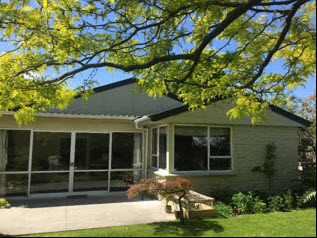 Fictional childcare centreHELLOIntroductionYour standard text goes here!Inspection InstructionYour standard text goes here!As asbestos management survey was carried out at the request of Bob. Sampling was carried out in accordance with the guidelines set up in the LEGISLATION Health & Safety Executive document 'Asbestos', The Survey Guide' HSG264 (2012). The survey was conducted by a holder of qualification IP 402 (BOHS - Surveying & Sampling Strategies for Asbestos in Buildings) All safely accessible areas of the subject premises were surveyed for materials suspected of containing asbestos.ProceduresYour standard text goes here!This assessment included a visual inspection including some limited destructive sampling to selected parts of the internal and external areas of the subject buildings. Access to the external parts of the building was achieved from ground level, internal floors, from the roof or by specialist access equipment where required.Photographs were taken of sampled materials and are included in Section 2 – Sampling DocumentsSamples of suspected ACMs were collected, labelled and placed in double self-sealing bags and sent to an IANZ Accredited laboratory for analysis. The results of testing are included at Section 3 - Laboratory Analysis ResultsAll locations where samples were removed were marked with an adhesive label stating 'Danger - This material may contain asbestos'Inaccessible AreasYour standard text goes here!There were a number of areas which were inaccessible due to: either specialist equipment was needed for access, would have caused damage to decoration, fixtures and fittings or the structure of the building. Areas that required the attendance of a specialist engineer was not carried out. A summary of inaccessible areas is available in Section 3 – Other Areas. SiteThe property being inspected is located at 45 imaginary road. Floor plan with sampling points markedInspection DetailsSummary of Non-Asbestos Containing AreasAll Survey DataSamplesRISK ASSESSMENTCommentsNo comment recorded.RISK ASSESSMENTCommentsNo comment recorded.Other AreasRecommendationsADDITIONAL PHOTOSAppendix: Material and Priority scoringYour standard text goes here!The following is from the UK HSE HSG264 guidelines.See UK HSE HSG 264 and other resources – add your own guidance notes as you want here....Your standard text goes here!Prepared forBobContact Details0212345678Bob@email.comSite Address45 imaginary road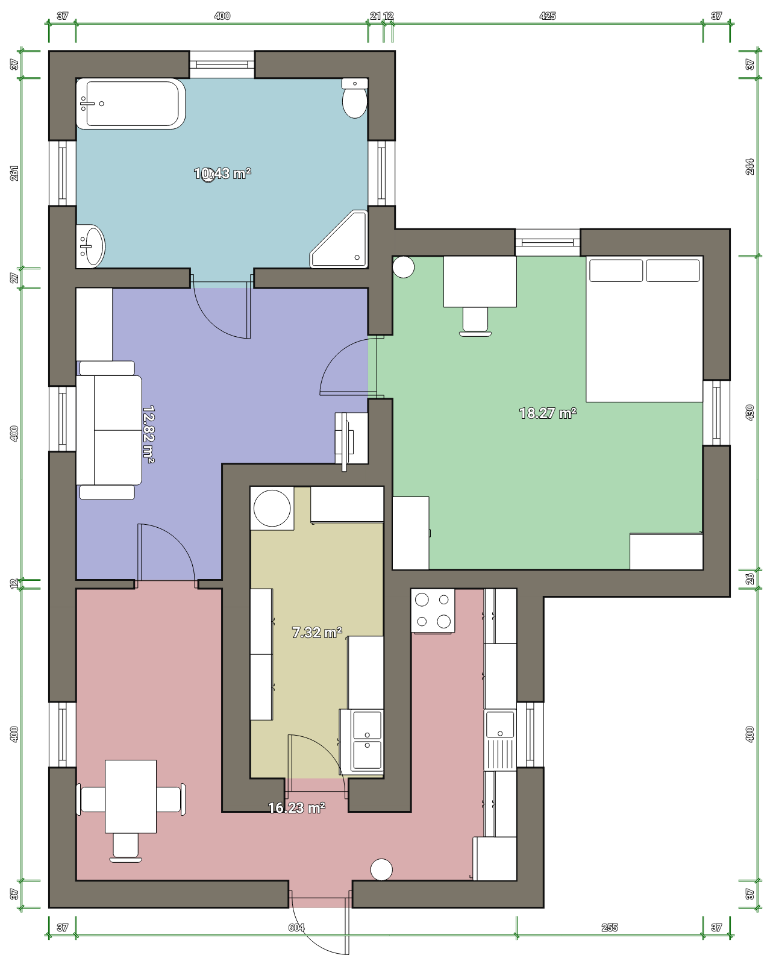 Photo showing bounds of property.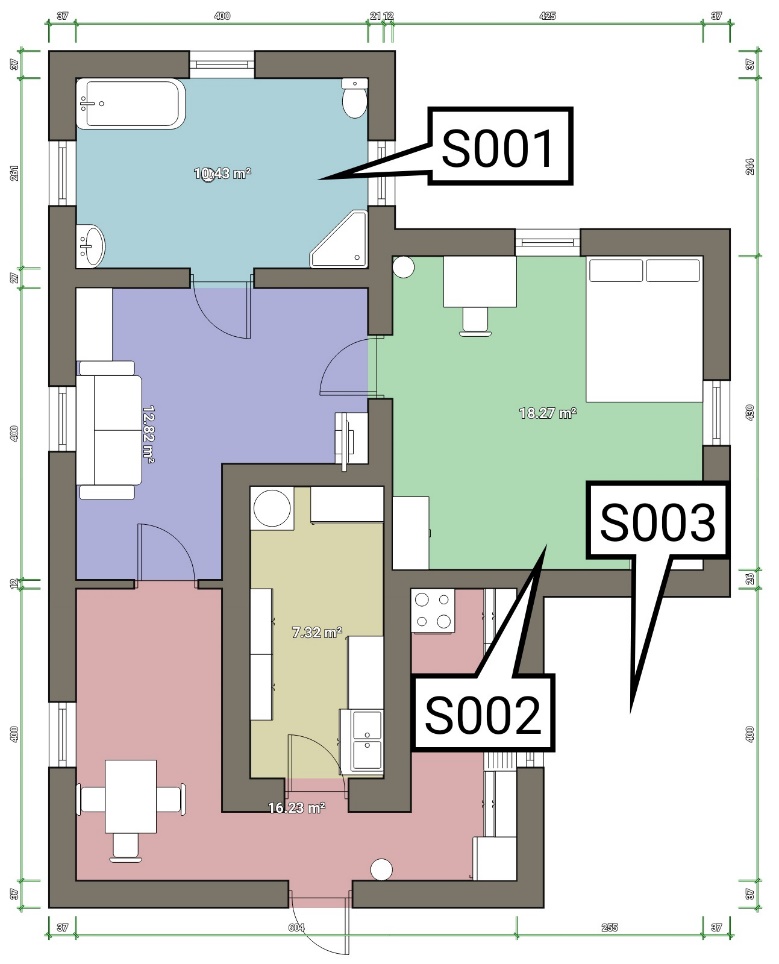 Site Name:Fictional childcare centreSite Address45 imaginary roadClient NameBobContact Details 0212345678Bob@email.comJob Number52465BuildingMain hallCompleted byDate of Inspection08-Mar-2020Staff ContactLocationSampleMaterial SampledConditionQuantityAsbestos TypeFloor: Ground, Kitchen, CupboarfPresumed
P - S002Awaiting lab results0Product TypeAsbestos reinforced compositesAsbestos TypeBrown (Amphibole asbestos excluding crocidolite) and mixtures (not blue)Ease of AccessEasyComments on Area/AccessibilitySurface CoatingPaintedConditionFairFriable?Potentially friableQuantity15m²Material AssessmentMaterial AssessmentPriority AssessmentPriority AssessmentPriority AssessmentPriority AssessmentProduct Type1Activity2Number of Occupants2Extent of Damage/deterioration2Location2Frequency of use of area2Surface Treatment0Accessibility1Average time area is in use1Asbestos Type2Extent/amount2Type of maintenance activity0Frequency of maintenance activity0Material Total: 5.0Priority Total:5.3Risk Total:10.3Product TypeAsbestos TypeAwaiting lab resultsEase of AccessModerateComments on Area/AccessibilitySurface CoatingPaintedConditionFairFriable?Potentially friableQuantityMaterial AssessmentMaterial AssessmentPriority AssessmentPriority AssessmentPriority AssessmentPriority AssessmentProduct Type0Activity0Number of Occupants0Extent of Damage/deterioration0Location0Frequency of use of area0Surface Treatment0Accessibility0Average time area is in use0Asbestos Type0Extent/amount0Type of maintenance activity0Frequency of maintenance activity0Material Total: 0.0Priority Total:0.0Risk Total:0.0Notes on area/accessibility:
No comments made.Sample NumberLocationRecommendationsSS001Ground, Main room
WallRestrict access and removeAsbestos Containing MaterialsSampleLocationMaterial Type and QuantityAsbestos TypeEase of accessRisk RatingConditionFriable? Sample
S - S001Floor: Ground, Main room, WallWood frame, 15m²Brown (Amphibole asbestos excluding crocidolite) and mixtures (not blue)2EasyFairPotentially friablePresumed asbestos
P - S003Floor: Ground, Outside, DrivewayUNKNOWNPresumed Crocidolite (Blue)No comments made.3UNKNOWNUNKNOWN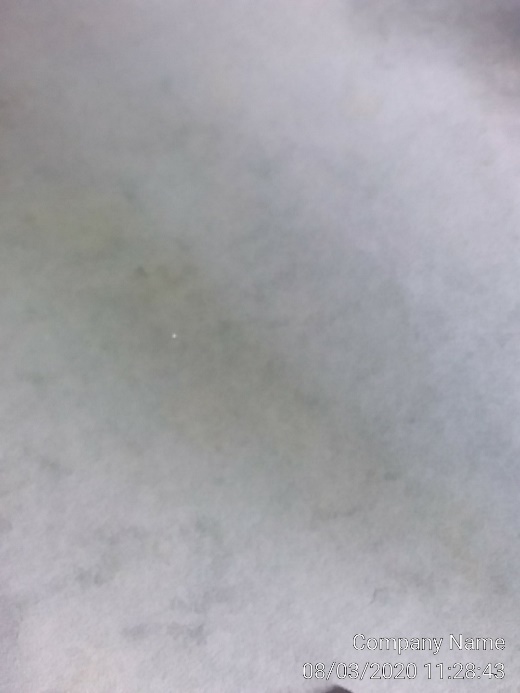 Figure 1 - Vinyl carpetMaterial ScorePotential to release asbestos fibres10 or moreHigh7-9Medium5-6Low4 or lessVery low